Утвержден Распоряжением                                                                                      председателя Контрольно-счетного органа муниципального образования «Муниципальный округ Кизнерский район Удмуртской Республики»                                                                                   от «31»  октября  2023 г. №  1                                                                                                                                                                                                                                                                                                            427710, п. Кизнер, ул. Красная , 16, е-mail: KSO@kiz.udmr.ru$ ksokizner@yandex.ruАКТпо факту отказа в допуске работникам контрольно- счётного органа муниципального образования «Муниципальный округ Кизнерский район Удмуртской Республики»«___»__________ 20__ года                                                          ________________.В соответствии с пунктом ___ плана работы контрольно-счётного органа муниципального образования «Муниципальный округ Кизнерский район Удмуртской Республики»; обращением районного Совета депутатов; иные основания, работниками контрольно-счётного органа муниципального образования «Муниципальный округ Кизнерский район Удмуртской Республики»_____________________________________________________________________________ (должность, ФИО)проводится контрольно-ревизионное мероприятие_______________________                                                               (название контрольно-ревизионного мероприятия)Работникам контрольно- счётного органа муниципального образования «Муниципальный округ Кизнерский район Удмуртской Республики»____________________________________________________________(должность, ФИО)после предъявления ими распоряжения  председателя Контрольно счетного органа  муниципального образования «Муниципальный округ Кизнерский район Удмуртской Республики» на право проведения контрольно-ревизионного мероприятия должностным лицом проверяемого объекта ____________________________________________________________(должность, ФИО)отказано в допуске__________________________________________________ (наименование органа местного самоуправления Кизнерского района, предприятия, учреждения, организации)Это является нарушением Положения о контрольно- счётном органе муниципального образования «Муниципальный округ Кизнерский район Удмуртской Республики»Настоящий Акт составлен в двух экземплярах, один из которых вручен руководителю (иному соответствующему должностному лицу)______________________________________________________________(наименование органа местного самоуправления Кизнерского  района, предприятия, учреждения, организации)_____________________________________________________________________________(должность, ФИО)Подписи:Контрольно-счетный орган_____________________________                           ______________________________                                                                                                                         (должность, ФИО)_____________________________________                 (должность, ФИО)Один экземпляр акта получил                              __________________________(подпись, ФИО) Контрольно- счетный орган муниципального образования «Муниципальный округ Кизнерский район Удмуртской Республики»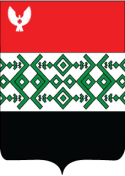 «Удмурт Элькунысь Кизнер ёрос муниципал округ» муниципал кылдытэтлэн муниципал Эскерон-лыдъянъя ёзэсэзКонтрольно- счетный орган муниципального образования «Муниципальный округ Кизнерский район Удмуртской Республики»«Удмурт Элькунысь Кизнер ёрос муниципал округ» муниципал кылдытэтлэн муниципал Эскерон-лыдъянъя ёзэсэз